Итоги конкурса «Маленький исследователь»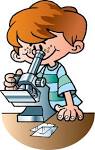 в дошкольном отделении ГБОУ Школа № 1784В рамках городского фестиваля «Детский сад-наукоград»во всех зданиях дошкольного отделения был проведён конкурс детско-родительских проектно-исследовательских работ, в котором приняли участие 17 воспитанников.                 Поздравляем победителей конкурса1 местоМиша  Яровой «История моего велосипеда»группа «Знайки»(ул. Верхняя,10)Антон Иванов «Вода»группа «Солнышко»  ( ул.Беговая,6-1)Алеся Голотто «Мой лучший друг»  группа «Непоседы» (ул. Расковой,1а)2 местоВика Багдасарян «История нотной грамоты»группа «Знайки»(ул. Верхняя,10)Маша Грушникова «Зоопарк»группа «Улыбка»  ( ул.Беговая,6-1)Федя Ратчин «Электрическая цепь»  группа «Улыбка» (ул. Расковой,1а)3 местоРоманова Вероника «История мультфильма»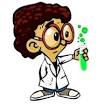 группа «Шалунишки»(ул. Верхняя,10) – Юля Гефенидер «Как беречь воду?»  группа «Улыбка» (ул. Расковой,1а)Приз зрительских симпатий: Маргарита Дорохова  «Городские утки»гр.«Аистята»  ( ул.Верхняя,10)Марк Гурский «Загадки электричества гр.«Знайки» ( ул.Верхняя,10)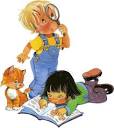 